                                     Перечень тем и заданий на 30.04.2020Приложение.Контрольная работа №6  по теме «Синтаксис и пунктуация»1.Перепишите текст, раскрывая скобки, вставляя, где необходимо, пропущенные буквы и знаки препинания.Скоро веснаВ природе чу..ствуется пр..ближение весны. Уже раньше поднимается сол..це. На осине берёзе и тополе набухают почки..  Звенят в..сёлые ручейки. Скоро расцв..тут подснежники  незабу..ки, ландыши.  Пр..летели первые вестники весны. Скв..рцы ра..селяются в домиках, которые сделали им заботливые ребята. Вот по пашне ходит белоногий грач.., заливается (в) небе жаворонок. Радос..но встр..чают весну и воробьи. Они чирикают  купаются в песке  прыгают по доро..ке.Около речк..и толпятся ребятишки и смотрят на ледоход. Льдины б..ются друг о друга и исчезают п..д водой. От речк..и веет свеж..м весен..им в..терком. С наслаждением играеш.. в мяч.., собираешь первые весенние цветы. Х..р..шо дыш..тся весной       Весна     счастливое время года. 2.Произвести синтаксический разбор предложений:1.  Прилетели первые вестники весны.2.  Радостно встречают весну и воробьи. 5 класс   дата_________   _______________________________________________________Контрольная работа №3 "Литосфера – твердая оболочка Земли."Вариант 11. Оболочка Земли, включающая земную кору и верхнюю мантию, называется:А) термосферой;Б) астеносферой;В) литосферой.2. При движении от ядра к земной коре температура:А) повышается;Б) не изменяется;В) понижается.3. Мощность земной коры на материке составляет:А) 5-15 км;Б) 15-100 км;В) 10-60 км.4. Полезные ископаемые - это:А) вещества земной коры, используемые человеком;Б) твёрдые вещества земной коры, используемые человеком;В) жидкие вещества земной коры, используемые человеком.5. Из твёрдых материалов и горных пород состоит:А) мантия;Б) ядро;В) земная кора.6. Магматические горные породы образовались в результате:А) накопления животных остатков;Б) застывания лавы;В) разрушения твёрдых пород;Г) повышения давления и высоких температур на большой глубине.7. К метаморфическим горным породам относится:А) торф                                                В) базальтБ) кварц                                                Г) глина8.Какая из горных пород используется для получения электроэнергии:А) базальт;Б) каменный уголь;В) каменная соль;Г) кварцит.9. Найдите лишнюю горную породу:А) мел;Б) кварцит;В) глинистый сланец;Г) мрамор.10.К магматическим горным породам относится:А) каменный уголь;Б) мрамор;В) гранит;Г) песчани5 класс   дата_________   _________________________________________________Контрольная работа №3 "Литосфера – твердая оболочка Земли."Вариант 21. Внутренняя оболочка Земли называетсяА) ядром;Б) астеносферой;В) литосферой.2. При движении от земной коры к ядру температура:А) повышается;Б) не изменяется;В) понижается.3. Мощность земной коры под океаном:А) 5-15 км;Б) 15-100 км;В) 10-60 км. 4. Литосфера – это:А) Твёрдая оболочка, образованная горными породами;Б) Оболочка, состоящая из земной коры и верхней мантии;В) разнообразные минералы и горные породы.5. Часть земного шара – твёрдая и одновременно пластичная;А) мантия;Б) ядро;В) земная кора.6. Осадочные породы образовались в результате:А) накопления животных остатков;Б) застывания лавы;В) повышения давления и высоких температур на большой глубине.7.К магматическим горным породам относится:А) каменный уголь;Б) мрамор;В) гранит;Г) песчаник.8.Метаморфические горные породы образовались в результате:А) накопления останков животных;Б) застывания лавы;В) разрушения твердых пород;Г) повышенного давления и высоких температур на большой глубине.9. На излившиеся и Глубинные подразделяются горные породы:А) метаморфические;Б) магматические;В) осадочные 10. Найдите лишнюю горную породу:А) мел;Б) кварцит;В) глинистый сланец;Г) мрамор.ПредметТема для изученияКлассная работа Домашняя работа1.Русский языкТема: Контрольная работа №6  по теме «Синтаксис и пунктуация»Контрольная работа №6  по теме «Синтаксис и пунктуация» (Приложение)Повторить  правила. Работать с вариантами ВПР.2.МатематикаТема: Повторение. Правильные и неправильные дроби. Решение задач.П.26 стр.180 повторить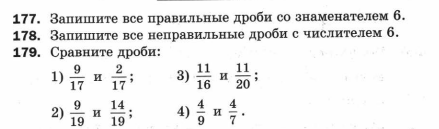 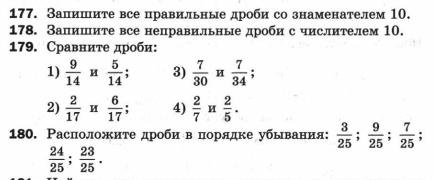 3.ЛитератураТема: Марк Твен. Слово о писателе. «Приключения Тома Сойера». Жизнь и заботы Тома Сойера.https://www.youtube.com/watch?v=lPqXpi24HJEПрочитать  произведение. Марка Твена «Приключения Тома Сойера». Ответить на вопросы.4ГеографияКонтрольная работа №3 "Литосфера – твердая оболочка Земли."Выполнить контрольную работу№3 приложение5ИсторияТема: Вечный город и его жители. Империя при Константине§ 58, 59https://youtu.be/xNNOr5tvNHohttps://youtu.be/UC-YwMlrrm8  Читать, отвечать на вопросы устно. Выписать новые слова и определения, даты. Ответить письменно на вопрос Почему все стремились в Рим и почему он – Вечный город?